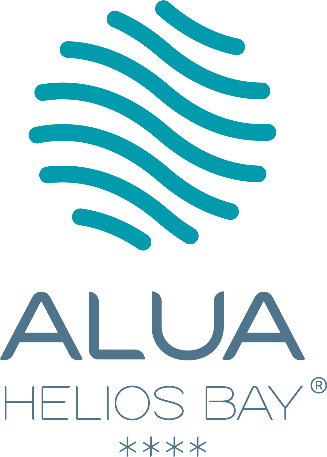 CONTACT INFORMATIONADDRESSTchernomorska, 50 8250 – Obzor – Bulgaria T: +359 556 330 22PROPERTY OVERVIEWHotel Alua Helios Bay has recently joined the Hyatt Inclusive Collection portfolio, within the Alua Hotels & Resorts brand.The hotel has an exceptional location - directly on the beach of the small town of Obzor, one of the longest in Bulgaria (10 km.). Obzor is located on the panoramic road connecting the Southern and Northern Black Sea coast.The hotel offers you nothing but the best for a complete vacation. Its location allows for wonderful views of the sunrise and the endless horizon of the sea.For those looking for more exclusivity, we have the "My Favorite Club" option, which offers facilities for private use and additional services in a privileged area.TOTAL NUMBER OF ROOMS: 318PROPERTY DESCRIPTIONThe hotel Alua Helios Bay, ideally located in Obzor, offers 318 rooms of different categories that adapt to the needs of each client. It is made up of numerous facilities that complete the offer of leisure, gastronomy, fun and sports.All the rooms have a balcony. High-speed Wi-Fi allows guests to stay connected with the best internet quality and signal. The enjoyment continues with 2 outdoor swimming pools and one indoor with child section, a wellness area with a wide variety of options so you can choose the one that best suits your wishes and needs, and a complete gym so you don’t stop keeping fit. The hotel has 4 restaurants and 5 bars so you can enjoy a complete and varied gastronomic offer during your vacation. And for the little ones, the Astro Club will provide them with magical moments with activities and games that have been specially designed for them.You can also enjoy the entertainment programmes that we organise and that include shows and activities for the whole family.UNIQUE SELLING POINTSCosy and family-friendly atmosphere.Personalised service and attention to detailIt offers different accommodation options adapted to families, couples and solo travellersWide range of possibilities to practice sportsGastronomy: 4 restaurants and 5 bars2 outdoor swimming pools (one outdoor and one for children) and 1 indoor with a child sectionWide range of entertainment and activities optionsMy Favorite ClubMEAL PLANSALL INCLUSIVE EXPERIENCEThree meals:BreakfastLunchDinnerSnacks throughout the day.Selection of national drinks, with and without alcohol, indicated in the All-Inclusive menu.PAYMENT METHODSCashCredit Card (Visa, Mastercard) Currency exchange in the hotelDESTINATION INFORMATIONThe coastal areas near Obzor are unique in terms of protection from cold winds and a combination of sea and mountain climate. Summer breeze circulation, prolonged sunshine, moderate daily temperatures, relatively low clouds are the ideal climatic conditions for climatotherapy.The waters of the sea are clean and still unaffected by industrial pollution. In addition to recreation and treatment, it offers opportunities for fishing and water sports. And its wide openness and more frequent cases of excitement are especially favorable for sailing and surfing.For lovers of wild and unspoiled nature, only 9 km. to the south of Obzor are the protected natural area and Irakli beach, and to the north - the protected area and Karadere beach. For lovers of excursions, near the town in the mountains there is an eco-trail "Kaleto" and a place for recreation "Parvomaiska Polyana", where there is a mineral spring.Other nearby places of interest are The Old Town Nessebar a UNESCO World Heritage Site, Sunny Beach, the towns of Varna and BurgasThe hotel is located:34 km from the center of Sunny Beach and the Aquapark37 km from NessebarVery close to an eco-trail "Kaleto" and a place for recreation "Parvomaiska Polyana", where there is a mineral spring.9 km from the protected area and Irakli Beach and Karadere Beach60 km from Bourgas Airport65 km from Varna AirportAverage temperaturesACCOMMODATIONAlua Helios Bay offers spacious, comfortable, and fully equipped rooms equipped with everything you need to enjoy a perfect holiday. The hotel's 318 rooms are prepared and designed to accommodate couples, families, or groups of friends. Discover our wide variety of rooms and book the one that best suits your needs.All rooms have the following facilities:2 beds (110x200 cm) or 1 double bed (220x200 cm)TV 32”Free Wi-FiBathroom with showerFurnished balcony or terraceHairdryerVanity mirrorIron and ironing board (on request)PhoneCentral air conditioningIn-room safe*Small fridgeKettle with tea facilities(*) Additional charge may appliesROOM CATEGORIES DESCRIPTIONSDouble XS Sea View | 20 m2Double XS rooms guarantee total relaxation. They have a bedroom with two twin beds or a double bed, TV, telephone, a small fridge and a safe. It has a bathroom equipped with shower, hairdryer, vanity mirror and toiletries. Besides, in the Double XS room you will enjoy your own balcony furnished with table and chairs.Double Sea View | 25 m2The Double Se View rooms are larger, which makes you feel more comfortable with a magnificent sea view. They can be occupied by up to three people and, to make this space a place of comfort and relaxation, they have two twin beds or one double bed and an extra bed or sofa-bed, with TV, telephone, a small fridge, and a safe. It has a bathroom equipped with shower, hairdryer and toiletries. Besides, in these rooms you will enjoy your own balcony furnished with table and chairs and spectacular sea views.Double Superior Park View | 30 m2Double Superior Park View rooms guarantee total relaxation. They have a large bedroom with two single beds or a double bed and 1 double sofa-bed, with TV, telephone, a small fridge and a safe. It has a spacious bathroom equipped with shower, hairdryer and toiletries. Besides, in the Double Superior room you will enjoy your own balcony furnished with table and chairs. The perfect place to relax by reading a book or chatting.Double Superior Sea View | 30 m2Double Superior Sea View rooms guarantee total relaxation. They have a large bedroom with two single beds or a double bed and 1 double sofa-bed, with TV, telephone, a small fridge and a safe. It has a spacious bathroom equipped with shower, hairdryer and toiletries. Besides, in the Double Superior room you will enjoy your own balcony furnished with table and chairs. The perfect place to relax by reading a book or chatting facing the sea.    Family Sea View | 55 m2The Family Sea View rooms are a different alternative to enjoy the space and tranquillity. There we have two rooms, possible to allocate 4 people, 1 double bed and 1 double sofa-bed or in 1 double bed and 2 twin beds, TV, a safe, a small fridge and telephone. Bathroom with shower, hairdryer and toiletries. Its terraces, furnished with table and chairs, guarantee your total relaxation overlooking the sea.MY FAVORITE CLUBIN-ROOM SERVICESSelection of the best roomsTV 32”Extended bathroom toiletriesKettle with coffee and tea kitCapsule coffee machineIn-room safe free of chargeSlippersWelcome minibar with soft drinks, bottle of water and beersBottle of sparkling wine and welcome letter from the manager at check-inCOMMON AREAS SERVICESPersonalized check-in and check-outEarly check-in and late check-out, according to availabilityExclusive area in Terra Café for breakfastExclusive area and sunbeds in the main poolAccess to My Favorite Club Lounge:Wide range of snacks, sweets, fruit, coffee, teas and soft drinks throughout the day.My Favorite Club Double Sea View | 25 m2My Favorite Club Double Sea View rooms are a selection of our best rooms for those who want to enjoy their stay to the fullest. They offer a spacious bedroom that includes two twin beds or one double bed and an extra bed or sofa- bed. In addition to the facilities included in the standard rooms, these rooms offer capsule coffee machine, slippers, welcome minibar with soft drinks, water and beer, kettle with coffee and tea kit and safe, as well as a bathroom with shower, hairdryer and extended amenities specially selected. In addition, you will enjoy your own balcony furnished with table and chairs. It is the perfect place to relax with the sea as a backdrop.My Favorite Club Double Superior Sea View | 30 m2My Favorite Club Double Superior Sea View rooms are a selection of our best rooms for those who want to enjoy their stay to the fullest. They offer a spacious bedroom that includes double bed or twin beds, double sofa bed, TV, capsule coffee machine, bathrobe, slippers, welcome minibar with soft drinks, water and beer, kettle with coffee and tea kit and safe, as well as a bathroom with shower, hairdryer and extended amenities specially. In addition, you will enjoy your own balcony furnished with table and chairs. It is the perfect place to relax with the sea as a backdrop.GASTRONOMYRESTAURANTSDelight in a wide variety of local and international cuisine, whether a la carte, buffet style or enjoying snacks.Terra Café | Breakfast 7:30 – 10:00 and lunch 12:30- 14:30 dinner 18:30 – 21:30International buffet and beautiful terrace with endless quality: options and skilful show cookingSelection of healthy and vegetarian dishes availableDress code: CasualMare Nubium | Dinner 19:00 – 21:30Open Wednesday to FridayLocal and international cuisinesA la carte service for the main coursesBuffet service for the startersThe most exclusive of our restaurants. Enjoy a pleasant dinner in an intimate and sophisticated atmosphere.Dress code: Formal(*) Booking required through the APP. Kentia Pool Club | 10:00 – 17:00Snacks offered during the dayBuffet service for lunch in the informal atmosphere of the poolDress code: CasualJojo | Dinner 19:00 – 21:30Open Sunday to TuesdayAsian cuisineBuffet service for the startersÀ la carte service for the main coursesDress code: Formal(*) Booking required through the APP.BARSComplete offer of bars, where you can freshen up, relax to enjoy our cocktails and let yourself go with the flow.Fresco Pool Bar | 10:00 - 18:00Drinks, cocktails, coffee and tea by the poolDress code: CasualAgua Bar | 16:00 – 23:00Lobby bar ideal to enjoy a coffee, your favourite drink or the most sophisticated of our cocktails.Dress code: CasualVertigo Sky Bar | 18:00 – 23:00Rooftop cocktail barDress code: CasualMarcel Karaoke Club | 21:30 – 00:00Karaoke music lounge with drinks and cocktailsDress code: CasualThe Spot Night Club | 19:30 – 00:00Evening shows and entertainmentCocktails and beveragesDress code: CasualMy Favorite Club Lounge | 10:00 – 21:00Exclusive lounge with snacks and beverages for My Favorite Club guests.Dress code: Casual(*) Hours may vary depending on season and occupancy. The opening of restaurants and bars may be on a rotational basis. (*) Additional cost may apply for some premium drinks and cocktails.DRESS CODESCasual - Shorts (knee-length or pirate trousers), sneakers or sandals. Gentlemen cannot wear tank tops. Ladies must wear a piece of clothing that covers the swimsuit.Smart Casual - Sneakers/ tennis shoes or dress sandals, dress shirts with short sleeves or shirts with collar. No sleeveless shirts or flip flops are allowed. Compulsory long trousers for men.Formal - Smart trousers, collared shirts and dress shoes for gentlemen. Blouses, skirts or dresses and dress shoes for ladies.ACTIVITIES / ENTERTAINMENTAlua Helios Bay offers excellent service and ideal facilities for entertainment. Enjoy the cultural and sports activities and impressive professional performances created by our interactive entertainment team.INDOOR / OUTDOOR ACTIVITIESDaytime and evening entertainmentLive music shows and performances.Aerobics and Aqua GymSports field for many different sport activitiesGamesAstro Miniclub for kids’ entertainmentKids playgroundBicycle and car rental*(*) Additional charge applies.ASTRO CLUB (KIDS CLUB)Astro Club is Alua Hotels & Resorts’ children’s club and is part of the mini clubs for children aged from 4 to 12 years old. This ensures the best care and scheduling of age-appropriate activities. Astro Family guarantees magical moments full of activities and games that are specially designed for children. Our Astro Club is definitely a favourite among our youngest guests. Our qualified entertainment team has developed a complete activities programme; from face painting to singing, dancing and water games, children have a great time. Besides, children can also enjoy an outdoor playground.In short, the ideal place to have fun every day from morning to evening.POOLSHours: 08:00 - 18:00.2 outdoor pools, one of them for children.Indoor pool with children’s section.Towels available.**Note: The use of drones or devices flying or floating in or over the facilities of Hyatt Inclusive Collection hotels is completely prohibited, except in those cases in which it has been expressly authorised in writing by the Hotel Management.WELLNESS AREA / GYMWELLNESS AREAOperation times: 8:30 – 20:00The perfect place to relax. Disconnect and rest entering a unique atmosphere of calm. We offer relaxing treatments with your wellbeing in mind, with a wide range of techniques.Wellness facilities:Sauna*Steam bath*Hammam*Hairdresser*Beauty salon*2 cabins for massages and treatments*GYMOperation times: 8:30 – 20:00(*) Schedules may vary seasonally, and some services may incur additional charges.FACILITIES & SERVICESHYATT APPHyatt App is a digital tool that connects associates and guests, brings our services closer to our guests' mobile phones, and enables us to offer a unique and unforgettable experience.It provides access to all hotel information, from service hours to restaurant menus, maps and event programmes. Furthermore, the chat feature allows guests to contact the hotel's reception from their mobile devices. Guests can also request any type of service, whether it be room service or amenities, or even reservations for a table in one of our restaurants. In turn, our associates can manage all of our guests' requests from a single platform, reducing waiting times and queues and it enables greater control over what is happening in our facilities in real time.Additionally, with our Hyatt App, we eliminate tons of paper, and achieve a faster and more efficient service management.OTHER SERVICESParking facilities*24-hour receptionCheck-in: 15:00Check-out: 11:00Guest service2 outdoor poolsMy Favorite Club Lounge and roomsSpecialty restaurantsBars and restaurantsKaraoke and night clubWellness facilities*Indoor poolGymAstro Club: MiniClub and Kids ClubChildren's playgroundFree Wi-Fi across the resortLaundry service*Medical services*Rent a car*(*) Additional charge applies.HOTEL MAP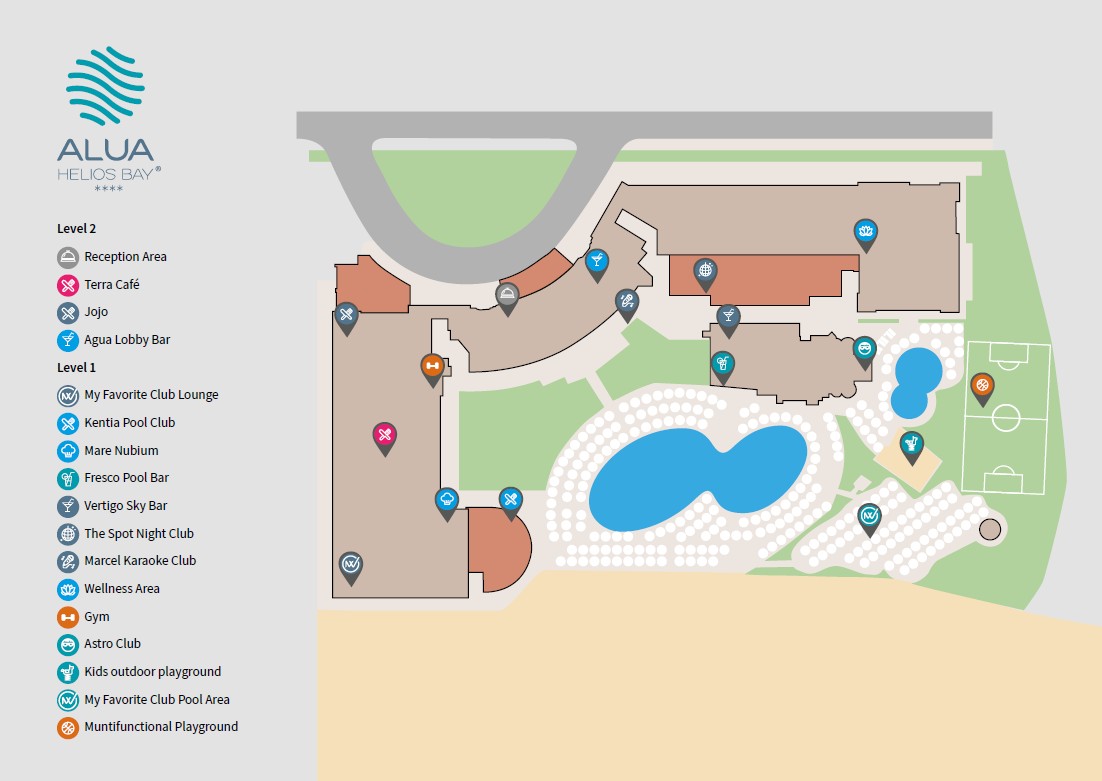 MonthºFºCApril69/5021/10May71/5222/11June79/5926/15July91/7233/22August91/7233/22September77/6425/18October73/5923/15Room categoryViewSizeBedsMaximum occupancyMaximum adultsTotal quantityDouble XS Sea ViewSea20 m21 double bed / 2 twin beds2231Double Sea ViewSea25 m21 double bed / 2 twin beds + extra bed / sofa-bed3375Double Superior Park ViewPark30 m21 double bed / 2 twin beds + double sofa-bed4316Double Superior Sea ViewSea30 m21 double bed / 2 twin beds + double sofa-bed4382Family Sea ViewSea55 m21 double bed + double sofa- bed /1 double bed + 2 twin beds4419My Favorite Club Double Sea ViewSea25 m21 double bed / 2 twin beds + extra bed / sofa-bed3340My Favorite Club Double Superior Sea ViewSea30 m21 double bed / 2 twin beds + double sofa-bed4342TOTAL ROOMSTOTAL ROOMSTOTAL ROOMSTOTAL ROOMSTOTAL ROOMS318